Friday/Saturday Night Lights! 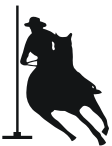 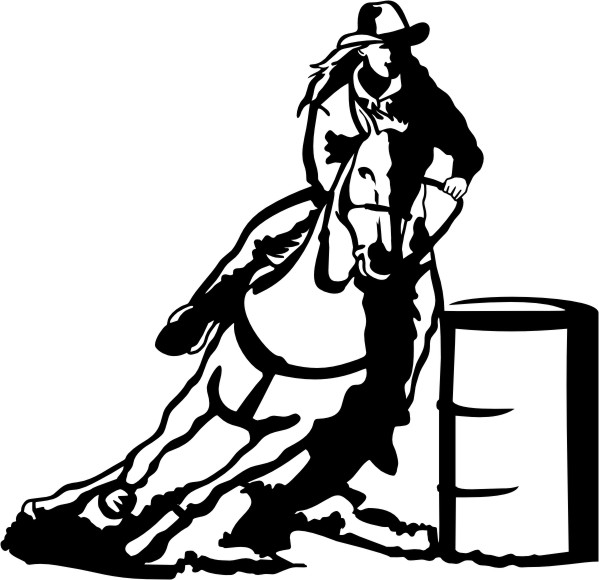 Morrison County Fairgrounds, Little Falls MN, 56345Directions: HWY 27 East of Little Falls, Left (North) onto County Rd     43 (Hawthorn Road) and then watch for gravel and sign on leftFood and Bathrooms on site!Friday and Saturday August 9th and 10th- 5:00pm to 6:30pm exhibitions			Average awards for the- 6:30pm to 6:45pm open arena 		Weekend!! Both opens count  followed by big drag			          Both days towards average- 7:00pm Start				                       Awards!!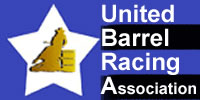 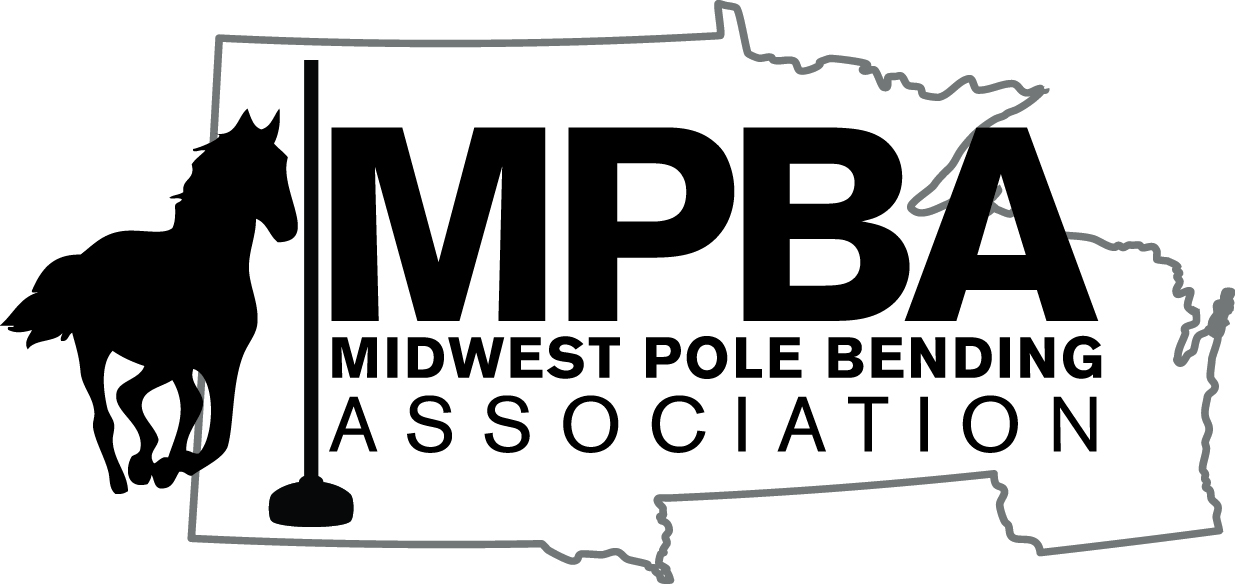 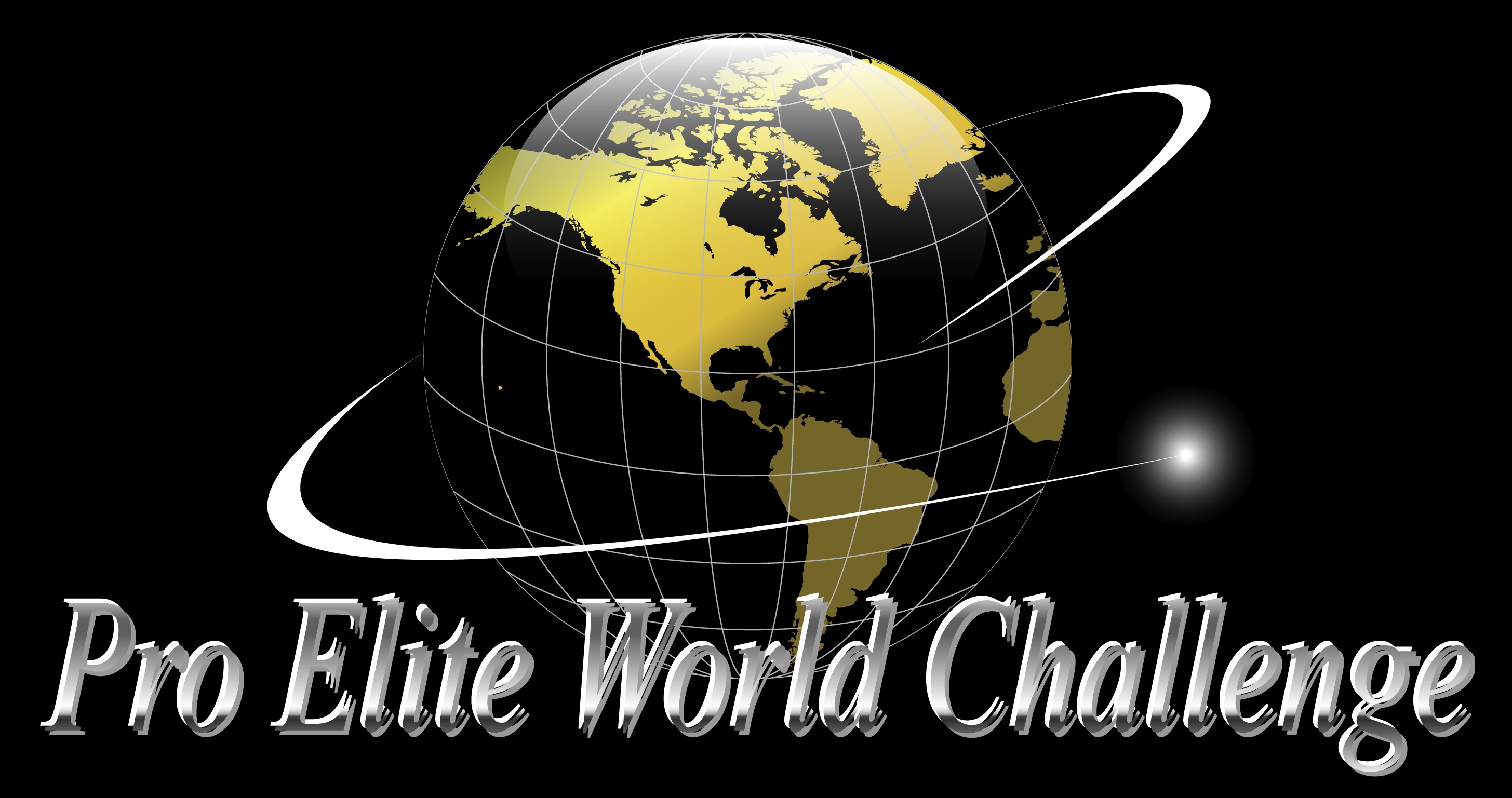 Events:- Peewee barrels (10 and under) $5 entry fee- 1st Youth 4D ½ sec split Barrels (UBRA/PEWC) $10 entry fee- 1st Open 4D ½ sec split Barrels (UBRA/PWEC) $15 entry fee- 2nd Youth 4D ½ sec split Barrels (UBRA/PEWC) $10 entry fee (carry overs allowed)- 2nd Open 4D ½ sec split Barrels (UBRA/PWEC) $10 entry fee (carry overs allowed)- Futurity and Derby Sidepots (off of 1st Open only) $10 entry fee- Pole Bending, 3D, 1 second split $10 entry fee- $10 office fee and Exhibitions are $4 each or 3 for $10For more information contact Stephanie at (320) 630-6887.   Overnight camping available upon contacting a head of time ($25).Carry overs go from 1st youth to 2nd youth and 1st open to 2nd open***No Refunds***All opens (1st and 2nd opens both Friday and Saturday) count towards cash average awards and must be present to claim!Not Responsible for Accidents, Riders and or Horses